										5th  February 2021Dear Staff, Parents and Pupils,COVID Reporting during February Half TermAs half term approaches in just over 1 week, we are writing to set out arrangements for reporting positive COVID-19 cases as required by the government.  We need you to continue to do your bit to help keep our community safe at the start of half term by continuing to alert school of positive COVID cases.What do you need to do?The Government has asked schools to play their part in continuing contact tracing if students or staff test positive within 48 hours of school closing. This means that we do still ask all parents or staff to contact the Trust if a pupil or staff member tests positive for Coronavirus and has developed symptoms within 48 hours of being in school. The BDAT office will coordinate all contact tracing during the half-term period so if a child or staff member has a confirmed positive Coronavirus test between close of school and Wednesday 17 February 2021, we would ask all parents to contact the Trust office by:Email: info@bdat-academies.org Telephone:  01274 909 120. We will need the following information when you contact us:Name of child / school attending Class or year groupDate your child last attended schoolSymptoms and date they startedDate of positive testPreferred telephone contact details (in case the Trust or school need to call you back)Please do not phone or email the school office, as school will not be open and picking up messages over the half-termbreak.The Trust office will be open Monday-Friday from 8.30-16.30 and we will be happy to help or answer any queries you may have. You do not need to inform of us cases after 17 February 2021. On receiving this information, Trust central staff will be able to contact school on your behalf to ensure appropriate contact tracing takes place just as you would expect during term time to keep your child’s bubble informed and our families protected.Wishing you a happy and safe holiday break.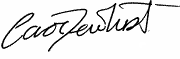 Carol Dewhurst OBEChief Executive Officer